What’s On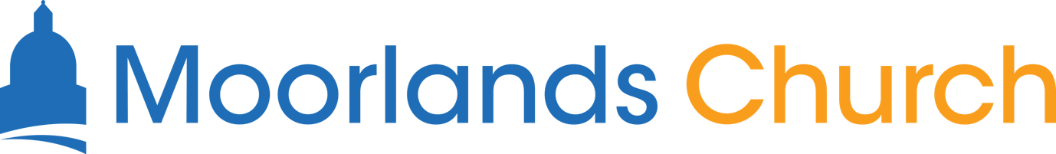 Next Sunday 8th August, 10 amPhilippians 2:12-30 – All In: Strategic Thinking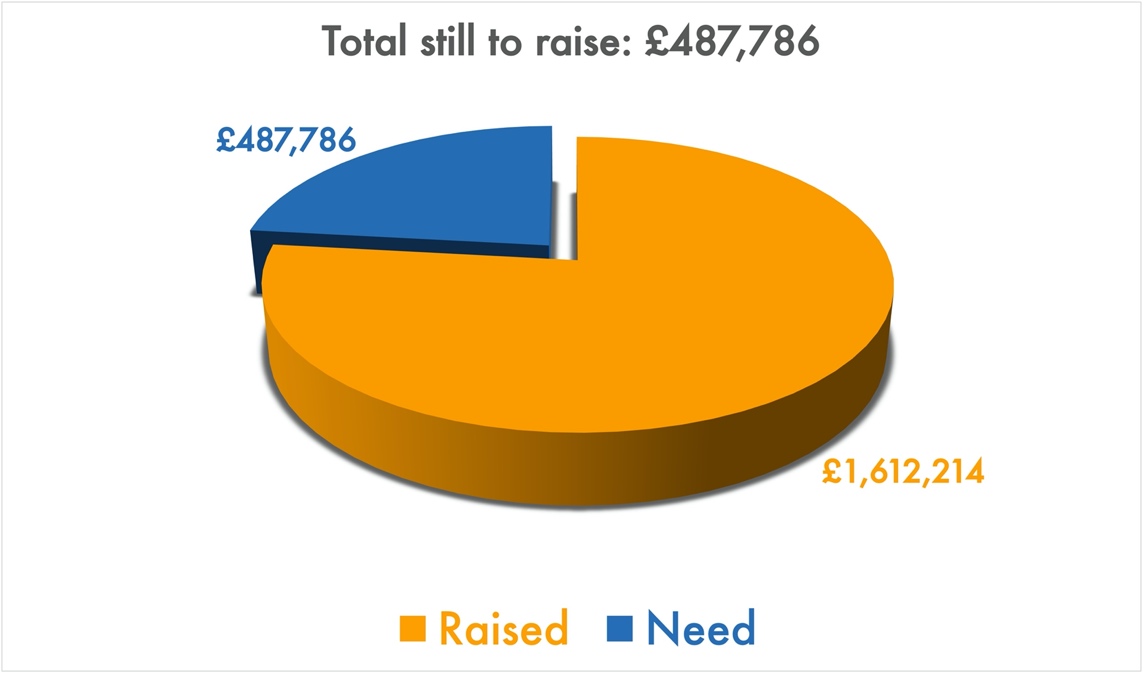 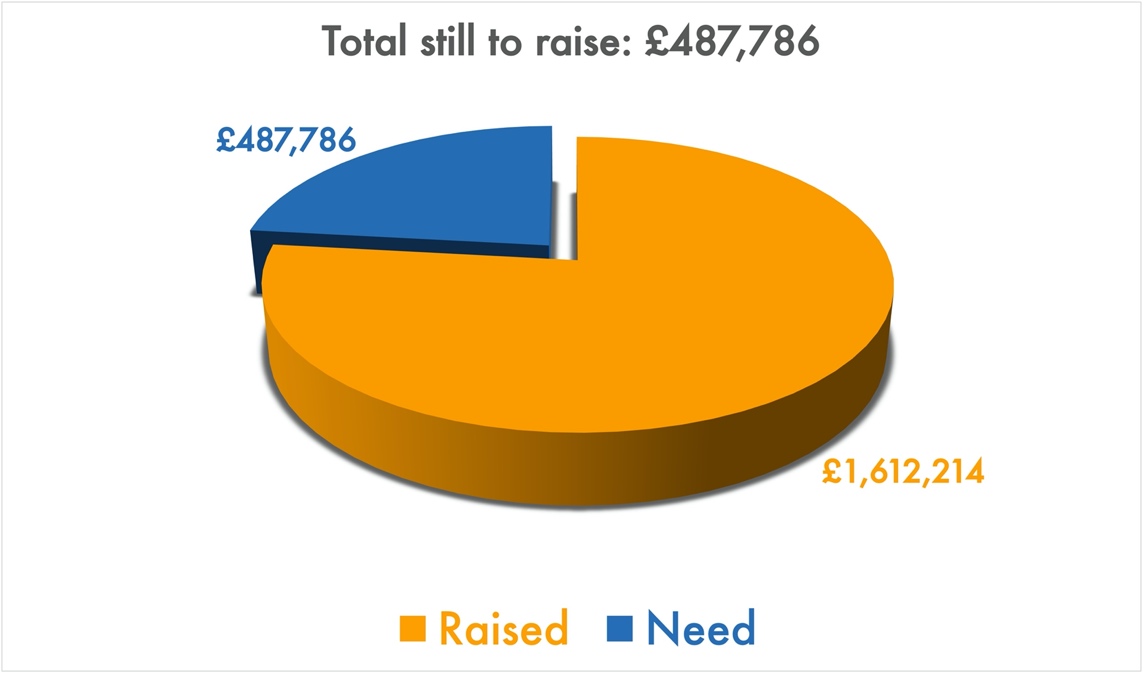 Philippians 2:1-11Introduction Be of one mind (1-4)Gospel unity (1-2)Threat to unity (2-4)Mind of Christ (5-11)Conclusion For reflection: Consider what stands in the way of you putting on the mind of Christ, and reflect on how the example of Jesus can help you overcome that.